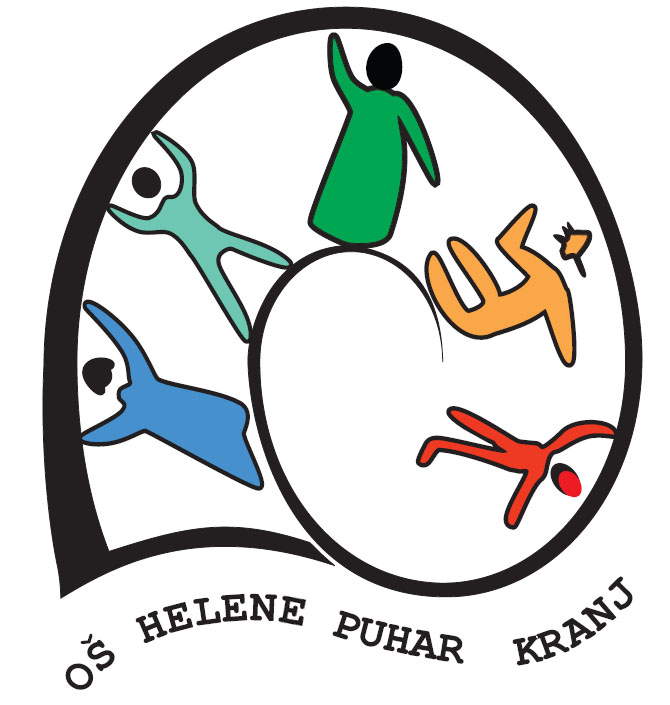 Vpis na srednjo šolo je pomembna odločitev, ki jo sprejemate skupaj s svojimi otroki. Da vam bo pri odločanju lažje, sem vam zbrala nekaj informacij, ki je namenjenih informiranju o možnostih nadaljnjega izobraževanja za vaše otrokeIzbira srednje šole in poklica je ena najpomembnejših odločitev v življenju.Oglejmo si, kaj vse vpliva na to:MOŽNOSTIŽELJE in INTERESISPOSOBNOSTIDOGOVORI S SOŠOLCI ALI SOŠOLKAMIMOŽNOSTIUčenci, ki so končali 9. razred vzgojno-izobraževalnega programa z nižjim izobrazbenim standardom, se lahko vpišejo le v programe nižjega poklicnega izobraževanja (NPI), ki trajajo 2 leti. Ob koncu izobraževanja dijaki opravljajo zaključni izpit. Z uspešno zaključenim programom NPI imajo priznano redno osnovno šolo, hkrati pa že pridobijo poklic (pomočnik /ca, obdelovalec...). Po uspešno zaključenem programu NPI lahko učenci nadaljujejo šolanje v kateremkoli programu srednjega poklicnega izobraževanja. Programi srednjega poklicnega izobraževanja izobražujejo za široka ali ožja  poklicna področja in trajajo praviloma tri leta (npr. zidar, vrtnar, cvetličar, administrator, prodajalec, frizer, pek, slaščičar...). 2. ŽELJE in INTERESIInteresi  ali naša zanimanja se kažejo v dejavnostih, ki jih počnemo, kadar si to želimo in ne le, kadar je treba. Interesi se vidijo tudi pri šolskih predmetih: bolj kot učenca predmet zanima, boljša je ocena. Tudi krožki in zunajšolske dejavnosti kažejo posameznikove  interese, ki so pomembno vodilo pri izbiri poklica.3. SPOSOBNOSTIVsak, ki uspešno zaključi 9. razred, lahko nadaljuje šolanje v programih NPI. Zelo pomembno je, da starši že zdaj spodbujate in vzdržujete učne navade svojih otrok, ki naj vključujejo čim več osnov dobrega učenja. Včasih se pojavijo kakšne ovire pri telesnih sposobnostih (motnje vida, sluha, gibalne težave…), kjer je pomembno sodelovanje z zdravnikom pri izbiri poklica. V teh primerih je najbolje, da se starši pogovorijo z osebnim zdravnikom.  4. DOGOVORI S SOŠOLKAMI IN SOŠOLCIRazlog za izbiro določenega programa NPI je lahko tudi bližina šole, ki določen program izvaja in občutek varnosti, ki je v novem okolju večji, če ima otrok v razredu nekdanjo sošolko ali sošolca.Starši ste tisti, ki najbolje poznate svojega otroka. Natančno veste, kaj ima rad, v čem je dober in kakšen je kot osebnost. Ste prvi, ki lahko svojemu otroku pomagate pri usmeritvi.Učiteljice in učitelji dobro poznajo otrokove zmožnosti za učenje, delovne navade, dobre in šibke strani pri posameznih predmetih in učne navade.Svetovalni delavci na šolah nudimo učencem in staršem informacije o nadaljevanju izobraževanja. V 8. razredu podamo otrokom osnovne informacije glede nadaljevanja šolanja. Pogovarjamo se o željah, možnostih in spoznavamo poklice, ki so za učence primerni. V 9. razredu nadgradimo pridobljeno znanje s spoznavanjem šol, ki izobražujejo za posamezne poklice. V okviru tehničnih dni organiziramo predstavitve različnih poklicev (npr. obisk slaščičarne, obisk srednjih šol). Svetovalci na Zavodu za zaposlovanje vam lahko ponudijo informacije o tem, kateri poklici so iskani na trgu, o možnostih za pridobitev štipendij ter še mnogo drugih koristnih informacij. Obrnete se lahko na Oddelek za poklicno orientacijo Zavoda za zaposlovanje Kranj (tel.: 04 581 13 16). Glede informacij o republiških štipendijah se lahko obrnete na Oddelek za socialno varnost in štipendije Zavoda za zaposlovanje Kranj (tel.: 04 201 72 05).Spletne strani: http://apl.ess.gov.si/eSvetovanje (pridobiš lahko informacije o samooceni (spoznaš lastne poklicne želje in interese), zaposlitvenih ciljih, veščinah iskanja zaposlitve in trgu dela)http://www.mojaizbira.si/ (ogledaš si lahko, kje vse se lahko izobražuješ, kakšne programe ponujajo šole in katere poklice lahko opravljaš, kje se lahko izšolaš za poklic in kaj ti ponuja šola, kakšno izobrazbo potrebuješ za opravljanje določenega poklica)http://www.mizs.gov.si/si/solstvo/srednjesolsko_izobrazevanje/vpis_v_srednje_sole/ (pridobiš vse informacije v zvezi z vpisom v srednje šole, vse pomembne datume in pogoje)Spodaj so navedeni programi nižjega poklicnega izobraževanja, ki se izvajajo v letošnjem šolskem letu. Kateri programi se bodo izvajali in kateri bodo razpisani v naslednjem šolskem letu bo jasno v februarju, ko bo izšel Razpis za vpis v srednje šole, ki ga objavi Ministrstvo za šolstvo in šport v posebni tiskani izdaji in na svoji spletni strani. Za šolsko leto 2014/2015 so bili razpisani naslednji programi:KRANJ:ŠKOFJA LOKA:JESENICE:LJUBLJANA:KAMNIK:CIRIUS Kamnik izvaja prilagojene programe, namenjene gibalno oviranim dijakom. Programa, ki ju izvajajo trajata 3 leta.februar 2015Izid Razpisa za vpis v srednje šole, ki ga objavi Ministrstvo za izobraževanje, znanost in šport na svoji spletni strani: http://www.mizs.gov.si/si/delovna_podrocja/srednjesolsko_izobrazevanje/vpis_v_srednje_sole/ 13., 14. 2. 2015Informativni dnevi na srednjih šolah.3. 4. 2015Sprejemanje prijav za vpis na srednjih šolah.9. 4. 2015Javna objava števila prijav na http://www.mizs.gov.si/ za vpis  v SŠ za šolsko leto 2015/2016.24. 4. 2015Možnost prenosa prijave za vpis na srednjo šolo.Šola:Naziv programa:Biotehniški center  NakloPomočnik v biotehniki in oskrbiGradbeno – storitvena šola KranjPomočnik pri tehnologiji gradnje Šola:Naziv programa:Srednja šola za lesarstvo Škofja LokaObdelovalec lesaSrednja šola za strojništvo Škofja LokaPomočnik v tehnoloških procesihŠola:Naziv programa:Srednja šola JesenicePomočnik v tehnološki procesihŠola:Naziv programa:Biotehniški izobraževalni center LjubljanaPomočnik v biotehniki in oskrbiSrednja gradbena, geodetska in ekonomska šola LjubljanaPomočnik pri tehnologiji gradnjeSrednja poklicna in strokovna šola BežigradPomočnik v tehnoloških procesihPreoblikovalec tekstilijŠolski center Ljubljana/Srednja lesarska šolaObdelovalec lesaŠola:Naziv programa:Center za izobraževanje, rehabilitacijo in usposabljanje KamnikPomočnik v tehnoloških procesih (prilagojen program)Pomožni administrator (prilagojen program)Vpisni pogoji Izpolnjena  osnovnošolska obveznost in uspešno zaključenih vsaj 7. razredov devetletne osnovne šole ali zaključeno osnovnošolsko izobraževanje po prilagojenem izobraževalnem programu z nižjim izobrazbenim standardom.Trajanje izobraževanja2 letiZaključek šolanjaZaključni izpit, ki obsega  praktični del in zagovor. Izobraževalni program je modularno oblikovan in je ovrednoten s 120 kreditnimi točkami.UsposobljenostPomočnik v tehnoloških procesih je usposobljen za enostavna dela  na področju ročnih in strojnih proizvodnih postopkov obdelave, preoblikovanja in spajanja.  Pri svojem delu se srečuje z različnimi materiali, ki se uporabljajo v strojegradnji in kovinsko predelovalni industriji. Pozna osnovna računalniška orodja in merilne postopke. Obvlada osnove elektrotehnike, električnih inštalacij in strojev.  Pri delu mora biti zanesljiv, redoljuben in ima dobro razvite ročne spretnosti. Delo, ki ga opravlja, zahteva pozitiven odnos do racionalne rabe energije, varstva pri delu in ekologije.Možnost nadaljnjega izobraževanjaPo uspešno zaključenem nižjem poklicnem izobraževanju je možen vpis v prvi letnik srednjega poklicnega izobraževanja ali srednjega strokovnega izobraževanja.Možnost zaposlitveV vseh industrijskih panogah, v trgovini, v obrti.Vpisni pogoji Izpolnjena  osnovnošolska obveznost in uspešno zaključenih vsaj 7. razredov devetletne osnovne šole ali zaključeno osnovnošolsko izobraževanje po prilagojenem izobraževalnem programu z nižjim izobrazbenim standardom.Trajanje izobraževanja2 letiZaključek šolanjaProgram, po uspešnem dve- oziroma- dveinpolletnem izobraževanju omogoča pridobitev poklica gradbinec. Ob koncu izobraževanja je treba še opraviti zaključni izpit iz slovenščine in praktičnega dela (izdelek z zagovorom).UsposobljenostMed izobraževanjem spoznajo dijaki različne vrste gradbenih materialov in elementov ter tehnologijo dela. Usposobil se bo za delo pri zidarju, pri ometovanju in poznal bo vse delovne postopke pri gradnji hiše.Možnost nadaljnjega izobraževanjaPo uspešno zaključenem nižjem poklicnem izobraževanju je možen vpis v prvi letnik srednjega poklicnega izobraževanja ali srednjega strokovnega izobraževanja.Možnost zaposlitvePo končanem izobraževanju se gradbinec lahko zaposli pri obrtnikih (storitvena dejavnost) in v gradbenih podjetjih.Vpisni pogoji Izpolnjena  osnovnošolska obveznost in uspešno zaključenih vsaj 7. razredov devetletne osnovne šole ali zaključeno osnovnošolsko izobraževanje po prilagojenem izobraževalnem programu z nižjim izobrazbenim standardom.Zdrave noge (večina dela se opravlja stoje), spretne roke in prsti, prostorska predstavljivost, razlikovanje barv in razvit čut za natančnost, so pomembne lastnosti za uspešno izobraževanje in poklicno delovanje.Trajanje izobraževanja2 letiZaključek šolanjaIzobraževalni program je modularno zasnovan in je vrednoten s 120 kreditnimi točkami. Dijaki zaključijo izobraževanje z zaključnim izpitom.UsposobljenostV dveletnem šolanju se bodo dijaki usposobili za delo z osnovnimi lesnoobdelovalnimi stroji in napravami, za pomoč pri delu z zahtevnejšimi stroji, za izbrana dela pri lepljenju in površinski obdelavi, za montažna dela in za druga manj zahtevna dela v lesarski proizvodnji.Možnost nadaljnjega izobraževanjaObdelovalci lesa nadaljujejo šolanje v prvem letniku triletnega programa srednjega poklicnega izobraževanja (mizar, tapetnik).Možnost zaposlitve Obdelovalci lesa so zaposleni v večjih ali manjših industrijskih podjetjih, v drobnem gospodarstvu in v obrti.Vpisni pogoji Izpolnjena  osnovnošolska obveznost in uspešno zaključenih vsaj 7. razredov devetletne osnovne šole ali zaključeno osnovnošolsko izobraževanje po prilagojenem izobraževalnem programu z nižjim izobrazbenim standardom.Trajanje izobraževanja2 letiZaključek šolanjaIzobraževanje zaključijo z zaključnim izpitom, ki obsega izdelek ali storitev z zagovorom, v katerem dokažejo poznavanje splošnega, strokovno-teoretičnega in praktičnega znanja.UsposobljenostPred vpisom lahko učenci izbirajo med tremi različnimi smermi: živilska smer, gospodinjska smer in kmetijska smer. V dve letnem programu bodo dijaki pridobili osnove znanj iz področja kuhanja in strežbe, vzdrževanja in urejanja doma, živilstva in prehrane, rastlinska pridelave, reje živali in kmetijske mehanizacije, s poudarki na smeri, ki jo bodo izbrali. 
Poudarek je na praktičnem izobraževanju, ki ga opravljajo v specializiranih učilnicah, učni kuhinji in na šolskem posestvu ter pri tem dopolnjujejo strokovna znanja z različnih področij.Možnost nadaljnjega izobraževanjaPo uspešno končanem nižjem poklicnem programu se lahko vključijo v katerikoli program srednjega poklicnega izobraževanja.Možnost zaposlitveZaposlitev je možna kot pomočniki/pomočnice v biotehniki, v živilstvu, v kmetijski dejavnosti, v prehrambenih obratih ali tekstilni dejavnosti.